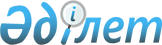 Қазақстан Республикасының стандарттау және сертификаттау мәселелері бойынша кейбір заң актілерінің күші жойылды деп тану туралыҚазақстан Республикасының Заңы 1999 жылғы  16 шілде N 435



          Мыналардың күші жойылды деп танылсын:




          1. "Стандарттау және сертификаттау туралы" 1993 жылғы 18 




қаңтардағы Қазақстан Республикасының Заңы  
 Z936000_ 
  (Қазақстан Республикасы 
Жоғарғы Кеңесінің Жаршысы, 1993 ж., N 1, 13-құжат; 1995 ж., N 8, 57-құжат, 
N 23, 152-құжат);
     2. Қазақстан Республикасы Жоғарғы Кеңесінің "Стандарттау және 
сертификаттау туралы" Қазақстан Республикасының Заңын күшіне енгізу 
тәртібі туралы" 1993 жылғы 18 қаңтардағы Қаулысы (Қазақстан 
Республикасы Жоғарғы Кеңесінің Жаршысы, 1993 ж., N 1, 14-құжат).
     
     Қазақстан Республикасының
          Президенті
     
   Оқығандар:
  Қобдалиева Н.
  Орынбекова Д.        
     
      
      


					© 2012. Қазақстан Республикасы Әділет министрлігінің «Қазақстан Республикасының Заңнама және құқықтық ақпарат институты» ШЖҚ РМК
				